ACUERDO N.° E-1769-2022-CAU. SUPERINTENDENCIA GENERAL DE ELECTRICIDAD Y TELECOMUNICACIONES. San Salvador, a las nueve horas con treinta minutos del día diecinueve de septiembre del año dos mil veintidós.Esta Superintendencia CONSIDERANDO QUE:El día tres de diciembre de dos mil veintiuno, el señor XXX, en su calidad de usuario del suministro identificado con el NIC XXX, interpuso un reclamo en contra de la sociedad EEO, S.A. de C.V. debido al cobro de la cantidad de MIL SETECIENTOS CUARENTA Y TRES 06/100 DÓLARES DE LOS ESTADOS UNIDOS DE AMÉRICA (USD 1,743.06) IVA incluido, por la presunta existencia de una condición irregular que afectó el correcto registro del consumo de energía eléctrica.Dicho reclamo se tramitó conforme a las etapas procedimentales que se detallan a continuación:   TRAMITACIÓN DEL PROCEDIMIENTOAudiencia  Mediante el acuerdo N.° E-0030-2022-CAU de fecha siete de enero de este año, se requirió a la sociedad EEO, S.A. de C.V. que, en el plazo de diez días hábiles contados a partir del día siguiente a la notificación de dicho acuerdo, presentara por escrito los argumentos y posiciones relacionados al reclamo. En el mismo proveído, se comisionó al Centro de Atención al Usuario (CAU) de esta Superintendencia para que, una vez vencido el plazo de la distribuidora, determinara si era necesario contratar un perito externo para resolver el presente procedimiento y, de no serlo, indicara que realizaría la investigación correspondiente. El citado acuerdo fue notificado a la distribuidora y al usuario los días doce y trece del mismo mes y año, respectivamente, por lo que el plazo otorgado a la distribuidora finalizó el día veintiséis de enero del presente año.El día veintiséis de enero de este año, el ingeniero XXX, apoderado especial de la sociedad EEO, S.A. de C.V., presentó un escrito en el cual manifestó que contaba con prueba documental y fotografías para comprobar la existencia de una condición irregular y justificar el cobro de energía no registrada. En dicho escrito, adjuntó de forma digital la documentación siguiente:Históricos de lecturas y consumos de los últimos dos años a la fecha.Registro de incidencias.Registros de sellos instalados en el medidor 96810541.Las órdenes de servicio con número 20256541 y 20256544.Acta de inspección de condiciones irregulares bajo la orden 20256544.Memoria de cálculo del cobro de energía no registrada.Acuse de notificación de expediente al usuario; y,Fotografías en forma magnética vinculadas a la condición irregular encontrada. Mediante memorando con referencia N.° M-0073-CAU-22, de fecha veintiocho de enero del presente año, el CAU informó que elaboraría el informe técnico correspondiente.Apertura a pruebas Por medio del acuerdo N.° E-0312-2022-CAU de fecha dieciocho de febrero de este año, esta Superintendencia abrió a pruebas el presente procedimiento, por un plazo de veinte días hábiles contados a partir del día siguiente a la notificación de dicho proveído, para que las partes presentaran las que estimaran pertinentes. El mencionado acuerdo fue notificado a la distribuidora y al usuario los días veintitrés y veinticinco de febrero de este año, respectivamente, por lo que el plazo finalizó, en el mismo orden, los días veintitrés y veinticinco de marzo del presente año.El día diecisiete de marzo de este año, la distribuidora presentó un escrito en el cual expresó que mantiene los argumentos y pruebas remitidas con anterioridad. Por otra parte, el usuario no hizo uso del derecho de defensa otorgado.Informe técnico Mediante el acuerdo N.° E-0684-2022-CAU de fecha cinco de abril de este año, se comisionó al CAU para que rindiera un informe técnico en el cual estableciera si existió o no la condición irregular atribuida al usuario que afectó el suministro identificado con el NIC XXX y, de ser procedente, verificara la exactitud del cálculo de recuperación de energía no facturada. El citado acuerdo fue notificado a la distribuidora y al usuario los días dieciocho y diecinueve del mismo mes y año, respectivamente.El día dieciséis de mayo del presente año, el CAU remitió el memorando N.° M-0444-CAU-22, en el cual solicitó que se le conceda prórroga para rendir el informe técnico requerido en el acuerdo N.° E-0684-2022-CAU, por la razón siguiente: “[…] No se cuenta con la información suficiente para poder dictaminar sí, en el suministro de referencia, la condición que describe la empresa distribuidora afectó o no el correcto registro del consumo de energía eléctrica […] Por medio del acuerdo N.° E-1058-2022-CAU de fecha veinticinco de mayo de este año, se prorrogó el plazo para que el CAU rindiera el informe técnico requerido en el acuerdo N.° E-0684-2022-CAU. Dicho acuerdo fue notificado a las partes el día treinta de mayo de este año.Por medio de memorando de fecha nueve de julio del presente año, el CAU rindió el informe técnico XXX, en el que realizó un análisis, entre otros puntos, de: a) argumentos de las partes; b) pruebas aportadas; c) histórico de consumo; d) fotografías del suministro y e) método de cálculo de ENR. De dichos elementos, es pertinente citar los siguientes: Histórico de consumo:Determinación de la existencia de una condición irregular:“[…] Conforme con la información que fue provista por la sociedad EEO se han extraído las siguientes fotografías mediante las cuales se observa la condición encontrada en el suministro objeto del presente informe, en fecha 12 de octubre de 2021, detallando una supuesta condición irregular, consistente en una línea directa para un nivel de tensión de 120 voltios conectada desde a la fase de alimentación de la distribuidora, mediante perforación en la parte trasera de equipo medidor, con la finalidad de impedir el correcto registro de la energía consumida en el suministro. A partir de las mediciones de corriente instantáneas anteriormente mostradas, y en virtud de las igualdades establecidas bajo la ley de Kirchoff, específicamente lo estipulado mediante el método de nodos (LCK), la cual define que, en cualquier nodo, la suma de todas las corrientes que atraviesan un nodo es igual a cero. De tal manera que se puede determinar la corriente que no estaba siendo registrada de la siguiente forma: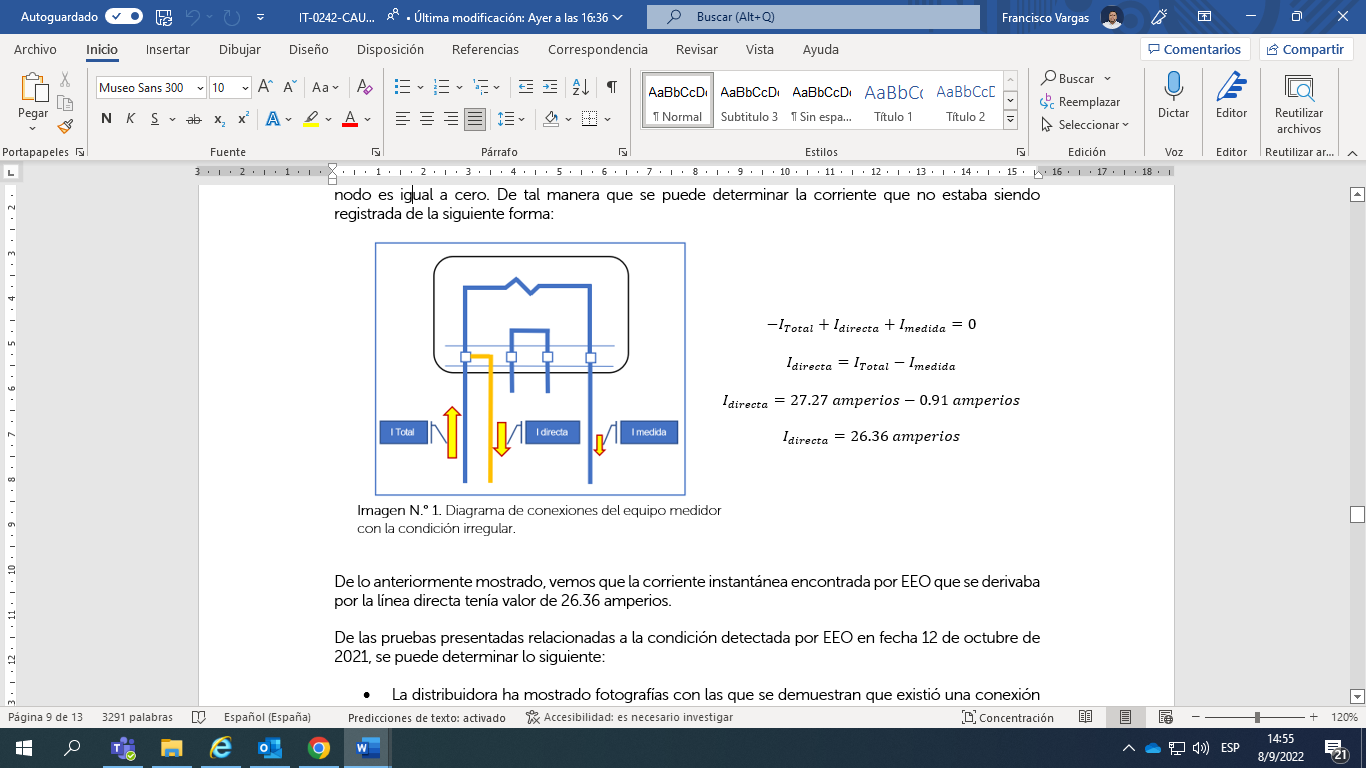 De lo anteriormente mostrado, vemos que la corriente instantánea encontrada por EEO que se derivaba por la línea directa tenía valor de 26.36 amperios.De las pruebas presentadas relacionadas a la condición detectada por EEO en fecha 12 de octubre de 2021, se puede determinar lo siguiente:La distribuidora ha mostrado fotografías con las que se demuestran que existió una conexión irregular, consistente en una línea directa a 120 voltios oculta entre el medidor y la pared, la cual estaba conectada antes de medición e ingresaba a la vivienda del usuario mediante orificio en la pared, con la finalidad de impedir el correcto registro de la energía consumida en el suministro bajo análisis.El personal de la distribuidora no determinó que equipos eléctricos en el interior de la vivienda estaban consumiendo la energía a través de la línea directa encontrada.En virtud de lo anterior se determina, con base en la evidencia presentada por las partes y recabada durante el proceso investigativo, que en el suministro en referencia existió una condición irregular consistente en una línea directa a 120 voltios, condición que no permitió que la distribuidora cobrara el consumo real demandado por los equipos eléctricos utilizados en la vivienda, siendo esto un incumplimiento por parte del usuario de lo establecido en los Términos y Condiciones Generales al Consumidor Final, del Pliego Tarifario del año 2021. […]Determinación de la Energía Consumida y no Registrada:Conforme con lo analizado en el presente informe, y en consideración con lo estipulado en los artículos 7, 20 y 21 de los Términos y Condiciones Generales al Consumidor Final, del Pliego Tarifario vigente para el año 2021, se han incorporado directrices relativas a la procedencia de un incumplimiento a las condiciones contractuales por parte de un usuario final y, producto de ello, el respectivo cobro de la energía consumida y no registrada, por parte de las empresas distribuidoras al usuario final.Asimismo, en el artículo 5.2 contenido en el Procedimiento para Investigar la Existencia de Condiciones Irregulares en el Suministro de Energía Eléctrica del usuario Final, se establecen los elementos a considerar para efectuar el cálculo de la energía no registrada, el cual forma parte integra del resultado final de la investigación.Bajo el contexto anterior, a partir de la información a la que se ha tenido acceso en la presente investigación, se plantean las siguientes valoraciones con respecto al método a utilizar por el CAU para el cálculo de la ENR.El cálculo de la energía no registrada obtenido por EEO, tomando como la corriente instantánea y bajo el criterio que esta es constante durante 12 horas diarias no será considerado para el recálculo de la energía a recuperar. Debido a las inconsistencias expresadas por el CAU en la sección anterior.El método por utilizar para la ENR a recuperar por EEO, será el establecido en el artículo 5.2 literal i) del Procedimiento para Investigar la Existencia de Condiciones Irregulares, de tal manera que se utilizará el consumo promedio mensual determinado por el CAU con base al censo de carga instalada, el cual resultó por la cantidad de 502 kWh, y será la base para el recálculo de la energía a recuperar. El período retroactivo de recuperación corresponde a 180 días comprendidos entre el 15 de abril al 12 de octubre de 2021, fecha en que se normalizó el suministro.Con los datos resultantes del análisis del CAU, se estableció que el monto de la ENR máximo al que tiene derecho EEO a recuperar corresponde a 2,569 kWh, equivalente a la cantidad de seiscientos veinticuatro 36/100 dólares de los Estados Unidos de América (USD 624.36) IVA incluido (…)Dictamen: […]El CAU determina con base en el análisis efectuado a las pruebas presentadas por las partes involucradas, que existió una condición irregular en el suministro con NIC XXX, consistente en una línea directa a 120 voltios conectada fuera de medición, con la finalidad de evitar el correcto registro de la energía consumida en el inmueble; por tanto, EEO tiene derecho a recuperar en concepto de una energía consumida y no registrada, tal y como está estipulado en el Procedimiento para Investigar la Existencia de Condiciones Irregulares en el suministro de Energía Eléctrica del Usuario Final.Conforme con la investigación efectuada y mostrada en el presente informe, se establece que la cantidad de mil setecientos cuarenta y tres 06/100 dólares de los Estados Unidos de América (USD 1,743.06) IVA incluido, cobrados por la distribuidora EEO en concepto de ENR en el referido suministro, debe de rectificarse.Se establece que el monto a recuperar por parte de EEO en concepto de energía no registrada, asciende a la cantidad de seiscientos veinticuatro 36/100 dólares de los Estados Unidos de América (USD 624.36) IVA incluido. Además, la distribuidora podrá efectuar el cobro de los intereses generados tal y como se indica en el artículo 36 de los Términos y Condiciones Generales al Consumidor Final, del Pliego Tarifario del año 2021.[…]”Alegatos finales Mediante el acuerdo N.° E-1477-2022-CAU de fecha veinte de julio de este año, se remitió a las partes copia del informe técnico XXX rendido por el CAU para que, en un plazo de diez días hábiles contados a partir del día siguiente de la notificación de dicho proveído, manifestaran por escrito sus alegatos finales. El citado acuerdo fue notificado a la distribuidora y al usuario los días veintisiete y veintiocho de julio de este año, respectivamente, por lo que el plazo finalizó, en el mismo orden, los días diecisiete y dieciocho de agosto de este año.El día ocho de agosto de este año, la sociedad EEO, S.A. de C.V. presentó un escrito por medio del cual manifestó que mantenía los argumentos y pruebas presentadas con anterioridad. Por su parte, el usuario no presentó documentación para que fuera analizada.SENTENCIAEncontrándose el presente procedimiento en etapa de dictar sentencia, esta Superintendencia, con apoyo del CAU, realiza las valoraciones siguientes:MARCO LEGAL	1.A. Ley de Creación de la SIGETEl artículo 4 de la Ley de Creación de la SIGET establece que le compete a esta Institución aplicar las normas contenidas en tratados internacionales en materia de electricidad, en las leyes que rigen en el referido sector y sus reglamentos, así como para conocer del incumplimiento de estas.1.B. Ley General de ElectricidadDe acuerdo con el artículo 2 letra e) de la Ley General de Electricidad, uno de los objetivos de dicho cuerpo legal es la protección de los derechos de los usuarios y de todas las entidades que desarrollan actividades en el sector.1.C. Términos y Condiciones Generales al Consumidor Final del Pliego Tarifario autorizado a la distribuidora EEO, S.A. de C.V. aplicables para el año 2021.En el artículo 7 de dicho cuerpo normativo se detallan las situaciones en las cuales el usuario final está incumpliendo las condiciones contractuales del suministro, cuando existan alteraciones en la acometida o en el equipo de medición. De igual manera determina que el distribuidor tiene la responsabilidad de recabar toda la evidencia que conlleve a comprobar que existe el incumplimiento, y establece los medios probatorios que debe aportar ante la SIGET cuando se requieran.El artículo 36 inciso último de dichos Términos y Condiciones establece lo siguiente: “Posterior a la resolución de la SIGET, se efectuarán los ajustes necesarios que estén relacionados con el período sujeto del reclamo y los meses subsiguientes, incluyendo el pago de intereses”. 1.D. Procedimiento para Investigar la Existencia de Condiciones Irregulares en el Suministro de Energía Eléctrica del Usuario Final.Dicho procedimiento indica a las empresas distribuidoras y a los usuarios finales los lineamientos para la investigación, detección y resolución de casos de energía eléctrica no registrada a causa de una condición irregular en el suministro de los usuarios finales.El apartado 7.1. del mismo procedimiento determina que si el usuario final no acepta la existencia de la condición irregular y/o monto de recuperación que se le imputa, este tiene el derecho de interponer el reclamo y presentar sus respectivas posiciones y la documentación de respaldo que considere conveniente ante la SIGET, quien resolverá la controversia de acuerdo con lo establecido en dicho procedimiento.1.E. Ley de Procedimientos Administrativos La Ley de Procedimientos Administrativos —en adelante LPA—, en el título VII “Disposiciones Finales”, capítulo único, instituye en el artículo 163 —Derogatorias— lo siguiente: Será de aplicación a todos los procedimientos administrativos, quedando derogadas expresamente todas las disposiciones contenidas en leyes generales o especiales que las contraríen. Por su parte, el artículo 166 de la LPA dispone que todo procedimiento deberá adecuarse a la Ley en referencia. Es por ello, que a fin de garantizar los derechos de los administrados, se aplicaron los plazos que eran de mayor beneficio en relación con lo establecido en el Procedimiento para Investigar la Existencia de Condiciones Irregulares en el Suministro de Energía Eléctrica del Usuario Final. ANÁLISISAnálisis TécnicoEn el presente procedimiento de reclamo, al determinarse que no era necesaria la intervención de un perito externo, el CAU realizó la investigación de los hechos, para posteriormente hacer un análisis de los elementos relevantes, a efecto de emitir el informe técnico correspondiente. En ese sentido, debe señalarse que el informe técnico resultado de la investigación efectuada por el CAU es el elemento técnico con el que cuenta esta Superintendencia para determinar la procedencia o no del cobro realizado por la distribuidora. 2.1.1. Condición encontrada en el suministro identificado con el NIC XXXEn el informe técnico XXX, el CAU expone lo siguiente:“[…] Conforme con la información que fue provista por la sociedad EEO se han extraído las siguientes fotografías mediante las cuales se observa la condición encontrada en el suministro objeto del presente informe, en fecha 12 de octubre de 2021, detallando una supuesta condición irregular, consistente en una línea directa para un nivel de tensión de 120 voltios conectada desde a la fase de alimentación de la distribuidora, mediante perforación en la parte trasera de equipo medidor, con la finalidad de impedir el correcto registro de la energía consumida en el suministro. (…)En virtud de lo anterior se determina, con base en la evidencia presentada por las partes y recabada durante el proceso investigativo, que en el suministro en referencia existió una condición irregular consistente en una línea directa a 120 voltios, condición que no permitió que la distribuidora cobrara el consumo real demandado por los equipos eléctricos utilizados en la vivienda, siendo esto un incumplimiento por parte del usuario de lo establecido en los Términos y Condiciones Generales al Consumidor Final, del Pliego Tarifario del año 2021. […]”.En cuanto el señor XXX, cabe aclarar que no presentó elementos probatorios que debieran ser analizados.Conforme lo anterior, el CAU estableció en el informe técnico XXX que existió una condición irregular consistente en la conexión de una línea directa conectada en la bornera del equipo de medición, la cual fue instalada perforando la parte trasera del medidor, con el fin de consumir energía que no fuera registrada.En ese sentido, la empresa distribuidora está habilitada a cobrar la energía consumida y no registrada, de conformidad con lo establecido en los Términos y Condiciones de los Pliegos Tarifarios aplicables para el año 2021 y el Procedimiento para Investigar la Existencia de Condiciones Irregulares en el Suministro de Energía Eléctrica del Usuario Final.  2.1.2. Determinación del cálculo de energía a recuperarDe acuerdo con lo establecido en el informe técnico, el CAU no validó el cálculo de ENR realizado por la distribuidora basado en la sumatoria de la corriente instantánea medida en las fases de la acometida y la carga, debido a que: a) No se justifica técnicamente que la corriente instantánea de 26.36 amperios era consumida de forma constante durante 12 horas diarias.b) No es posible establecer si la corriente instantánea utilizada corresponde a una “corriente de trabajo” (nominal) o a una “corriente de arranque” de equipos eléctricos de tipo inductivo (refrigeradoras, aire acondicionado, lavadoras, ventiladores, equipos de bombeo, entre otros). Asimismo, en la inspección técnica el CAU confirmó que en el inmueble existe un aire acondicionado, dos ventiladores, una refrigeradora y una lavadora, los cuales son equipos eléctricos de tipo inductivo. Por ello, el CAU realizó un nuevo cálculo basado en los criterios siguientes:El valor de censo de carga estableció un consumo promedio mensual de 502 kWh. El tiempo de recuperación de la energía no registrada comprendido entre los días quince de abril y doce de octubre del año dos mil veintiuno. Como resultado, el CAU determinó que la distribuidora tiene el derecho a recuperar la cantidad de SEISCIENTOS VEINTICUATRO 36/100 DÓLARES DE LOS ESTADOS UNIDOS DE AMÉRICA (USD 624.36) IVA incluido, en concepto de energía no registrada, más los intereses correspondientes en aplicación al artículo 36 de los Términos y Condiciones Generales al Consumidor Final, para el año 2021.Análisis legalEn el artículo 5 de la Ley de Creación de la SIGET se establecen las atribuciones de la institución, entre las cuales destacan la aplicación de los tratados, leyes y reglamentos que regulen las actividades de los sectores de electricidad y de telecomunicaciones (potestad de vigilancia), el dictar normas y estándares técnicos aplicables a los sectores de electricidad y de telecomunicaciones, así como dictar las normas administrativas  aplicables en la institución (potestad normativa y de auto organización), el dirimir conflictos entre operadores de los sectores de electricidad y telecomunicaciones, de conformidad con lo dispuesto en las normas aplicables (potestad arbitral) y la realización de todos los actos, contratos y operaciones que sean necesarios para cumplir los objetivos que le impongan las leyes, reglamentos y demás disposiciones de carácter general. De ahí que la potestad normativa otorgada a la SIGET comprende que esta debe establecer parámetros a los cuales se debe someter todo sujeto que intervenga en el sector regulado, tanto distribuidor como usuario, debiendo verificar y controlar la aplicación de tales parámetros. En aplicación de sus atribuciones, la SIGET, basada en el interés general y, también, en la protección y seguridad de los usuarios, emitió el Procedimiento para Investigar la Existencia de Condiciones Irregulares en el Suministro de Energía Eléctrica del Usuario Final, que tiene como finalidad revisar técnicamente la condición irregular que la distribuidora le atribuye al usuario, así como el cobro realizado en concepto de energía no registrada, de conformidad con los términos y condiciones del pliego tarifario vigente para el caso.En ese sentido, al hacer un análisis legal del procedimiento tramitado y del informe técnico emitido, se advierte lo siguiente:El CAU tramitó el procedimiento legal que le era aplicable al reclamo que tiene como finalidad que tanto el usuario como distribuidora, en iguales condiciones, obtengan una revisión por parte de la SIGET del cobro en concepto de energía consumida y no registrada que generó la inconformidad.En la tramitación del procedimiento consta que se cumplieron las etapas pertinentes para que las partes pudieran expresar sus argumentos y aportar las pruebas para sustentar su posición y para pronunciarse respecto del informe técnico emitido por el CAU.El informe técnico del CAU fue emitido luego de un análisis que conlleva diversas diligencias a fin de recabar los insumos que denotan que existió una condición irregular y, por tanto, de acuerdo con los términos y condiciones de los pliegos tarifarios vigentes para el caso, el usuario debe de pagar por la energía que consumió y que no fue registrada por su medidor. Este cobro, además de estar amparado legalmente en los pliegos tarifarios y la normativa técnica vigente, tiene sustento desde el principio de la verdad material regulado en el artículo 3 de la LPA, ya que al comprobarse que hay energía que fue consumida por el usuario y no fue registrada por la distribuidora, se reconoce la obligación que tienen ambas partes de cumplir con los términos y condiciones contractuales en la prestación del suministro de energía eléctrica, tanto de pagar lo efectivamente consumido como de revisar que lo cobrado sea acorde a los pliegos tarifarios autorizados. Se analizaron los elementos probatorios presentados en el procedimiento y, con base en ello, se logró comprobar la condición irregular en el suministro de energía con NIC XXX.En ese sentido, se advierte que el dictamen que resuelve el caso fue emitido con fundamento en la documentación recopilada en el transcurso del procedimiento, garantizando al usuario que la SIGET ha revisado el cobro de la distribuidora a efecto de comprobar que haya sido realizado con base en lo establecido en las normativas vigentes. Asimismo, se advierte que ambas partes, en las diferentes etapas del procedimiento, han tenido igual oportunidad de pronunciarse, asegurando los derechos de audiencia y defensa que conforme a ley corresponden.En ese orden, si bien la condición irregular pudo o no haber sido realizada directamente por alguien que habita el inmueble; al haberse comprobado técnicamente su existencia, el usuario final del suministro eléctrico debe responder por dicha condición; primero, porque contractualmente así está establecido en el artículo 7 de los Términos y Condiciones del Pliego Tarifario aplicable para el año 2021 y, segundo, porque es quien obtuvo un beneficio derivado de la energía consumida y no registrada por el equipo de medición, la cual no fue cobrada oportunamente por la empresa distribuidora. En este punto, corresponde exponer que el marco regulatorio del sector eléctrico fija obligaciones tanto para las distribuidoras, como para los usuarios finales. Una de las obligaciones de las distribuidoras es suministrar el servicio de energía eléctrica —servicio que no se ha alegado que haya sido interrumpido— y entre las obligaciones de los usuarios se encuentra la de pagar los montos correspondientes al consumo de energía eléctrica debidamente comprobados. Es preciso aclarar que el monto a recuperar por la distribuidora constituye una parte del período en el que existió la condición irregular, y el cálculo no es un cobro arbitrario ni antojadizo, sino la recuperación de una fracción de lo que debió de percibir por el consumo de energía eléctrica en el período en que se consumió más energía que la registrada debido a la condición irregular.CONCLUSIÓNCon fundamento en el informe técnico XXX, esta Superintendencia considera pertinente adherirse a lo dictaminado por el CAU y, por consecuencia, establecer que en el suministro identificado con el NIC XXX se comprobó la condición irregular consistente en una línea directa conectada en la bornera del equipo de medición, la cual fue instalada perforando la parte trasera del medidor.Por lo tanto, la sociedad EEO, S.A. de C.V. tiene el derecho a recuperar la cantidad de SEISCIENTOS VEINTICUATRO 36/100 DÓLARES DE LOS ESTADOS UNIDOS DE AMÉRICA (USD 624.36) IVA incluido, en concepto de energía no registrada, más los intereses correspondientes de conformidad con el artículo 36 de los Términos y Condiciones Generales al Consumidor Final, para el año 2021.RECURSOSEn cumplimiento de los artículos 132 y 133 de la Ley de Procedimientos Administrativos, el recurso de reconsideración puede ser interpuesto en el plazo de diez días hábiles contados a partir del día siguiente a la fecha de notificación de este acuerdo, y el recurso de apelación, en el plazo de quince días hábiles contados a partir del día siguiente a la fecha de notificación, con base en los artículos 134 y 135 LPA.POR TANTO, con base en la normativa sectorial y el informe técnico XXX, esta Superintendencia ACUERDA:Establecer que en el suministro identificado con el NIC XXX se comprobó una condición irregular consistente en una línea eléctrica en derivación conectada en la bornera del equipo de medición, la cual fue instalada perforando la parte trasera del medidor. Determinar que la sociedad EEO, S.A. de C.V. tiene el derecho a recuperar la cantidad de SEISCIENTOS VEINTICUATRO 36/100 DÓLARES DE LOS ESTADOS UNIDOS DE AMÉRICA (USD 624.36) IVA incluido, en concepto de energía no registrada, más los intereses correspondientes de conformidad con el artículo 36 de los Términos y Condiciones Generales al Consumidor Final, para el año 2021. En vista de lo anterior, la distribuidora debe emitir un nuevo cobro por la cantidad determinada en el informe técnico XXX rendido por el CAU de la SIGET. Notificar este acuerdo al señor XXX y a la sociedad EEO, S.A. de C.V.Manuel Ernesto Aguilar FloresSuperintendente